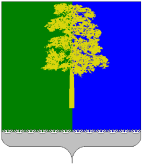 Муниципальное автономное дошкольное образовательное учреждение «Центр развития ребёнка - детский сад «Чебурашка»ПРИКАЗот 20 июля 2021г.                                                                                                          № 212 –одпгт. Междуреченский Об утверждении плана проведения мероприятийко Дню солидарности в борьбе с терроризмом 
Во исполнение указаний Национального антитеррористического комитета от 08.06.2021 № 852, в целях повышения эффективности реализации мероприятий, посвященных Дню солидарности в борьбе с терроризмом (пункт 2.1 Комплексного плана противодействия идеологии терроризма в Российской Федерации на 2019-2023 годы, пункт 2.1 Комплексного плана противодействия идеологии терроризма в Ханты-Мансийском автономном округе – Югре на 2019-2023 годы), в текущем году, письма управления  от 19.07.2021 года приказываю:Утвердить план проведения мероприятий, посвященных Дню солидарности в борьбе с терроризмом (Приложение).       2.  Воспитателям организовать проведение мероприятий с 26.07.2021г. по 30.08.2021г. в              рамках Дня солидарности в борьбе с терроризмом согласно утвержденному плану.       3. Воспитателю Билебрух Л.Д. в срок до 30.08.2021 года подготовить отчёт о проведённых мероприятиях в учреждении.      4. Контроль за исполнением данного приказа возложить на заместителя заведующего Шведову О.В.Заведующий                                                                                                             Н.Н.КоршуноваС приказом ознакомлены:                                                                                                                                                                                                                 Приложение к приказу от 20 июля  2021 года № 212План мероприятий, посвященный «Дню солидарности в борьбе с терроризмом»  на июль- август 2021г РАБОТА С РОДИТЕЛЯМИОформление информационных зон (папки-передвижки, памятки, буклеты и т. п.).Проведение бесед с родителями о режиме посещения МАДОУ «ЦРР – детский сад – «Чебурашка»Консультации для родителей: «Охрана безопасности жизнедеятельности детей в летний период».Размещение информации по антитерроризму на сайте детского сада.Просмотр родителями видеороликов, презентаций, посвященных борьбе с терроризмом.Ф.И.О.ПодписьДатаБилебрух Л.Д.Шведова О.В.Костадинова Д.К.Плясунова Т.И.Горельская А.Б.Зуева Е.В. Стрельцова О.Н.Коршунова И.В.Рыбина И.И.Заботина С.Н.Алта М.В.Перепелица Л.С.Иванова Н.Г.Никитина Ю.А.№СрокиМладший возрастСредний возрастСтарший дошкольный возрастОтветственные 127.07.2021г.Ситуация «Я потерялся»Цель: закрепить знания домашнего адреса, Ф.И. отчества родителей. Развивать умение обращаться за помощью к взрослым.Д/ И «Как избежать неприятностей?»Цель: развивать умение классифицировать и объяснять опасные и безопасные ситуации,изображённые на картинках.Обыгрывание и обсуждение ситуаций которые могут произойти во дворе.Д/ И «Как избежать неприятностей?»Цель: развивать умение классифицировать и объяснять опасные и безопасные ситуации,изображённые на картинках.Обыгрывание и обсуждение ситуаций которые могут произойти во дворе.Воспитатели 229.07.2021г.Проведение дидактических игр: «Правила поведения или как я должен поступить», «Как избежать неприятностей»Проведение дидактических игр: «Правила поведения или как я должен поступить», «Как избежать неприятностей»Проведение дидактических игр: «Правила поведения или как я должен поступить», «Как избежать неприятностей»Воспитатели302.08.2021г.Проведение ситуативных бесед в режимных моментах с воспитанниками по повышению бдительности, обучению правилам поведения в условиях чрезвычайного происшествияПроведение ситуативных бесед в режимных моментах с воспитанниками по повышению бдительности, обучению правилам поведения в условиях чрезвычайного происшествияПросмотр детьми видеороликовПравила при обнаружению подозрительных предметов Воспитатели404.08.2021г.Д/И" Опасно - не опасно"Цель: Учить детей отличать опасные для жизни ситуации, грозящие их здоровью и5здоровью окружающих, от н6еопасных, уметь предвидеть и предупредить результатывозможного развития ситуации; закреплять и соблюдать правила безопасного поведенияв различных ситуациях; развивать охранительное самосознание. Воспитывать чувствовзаимопомощиБеседа «Что такое «хорошо» и что такое «плохо»Цель: Дать представление о плохих и хороших поступках. Совершенствовать навыки речевого общения, умение выражать своё мнение, прислушиваться к мнению товарищей.Просмотр детьми видеороликовПравила поведения с подозрительными лицамиВоспитатели510.08.2021г.«Действие детей на детской площадке при обнаружении подозрительного предмета». Цель: учить детей соблюдать правила безопасного поведения на участке детского сада при обнаружении подозрительного предмета.Организация выставки детских рисунков: «Я хочу жить счастливо»Организация выставки детских рисунков: «Я хочу жить счастливо»Воспитатели613.08.2021г.Беседа «Не откроем дверь»Цель: рассмотреть и обсудить с детьми такие опасные ситуации, как контакты с чужими людьми, научить их правильно себя вести в таких случаях.Беседа «Не откроем дверь»Цель: рассмотреть и обсудить с детьми такие опасные ситуации, как контакты с чужими людьми, научить их правильно себя вести в таких случаях.Воспитатели717.08.2021г.Беседа «Осторожно, не знакомый!»
Цель: рассмотреть опасные ситуации возможных контактов с незнакомыми 8людьми, учить правильно ве9сти себя в таких ситуациях.Беседа «Осторожно, не знакомый!»
Цель: рассмотреть опасные ситуации возможных контактов с незнакомыми людьми, учить правильно вести себя в таких ситуациях.Беседа «Осторожно, не знакомый!»
Цель: рассмотреть опасные ситуации возможных контактов с незнакомыми людьми, учить правильно вести себя в таких ситуациях.Воспитатели820.08.2021г.Д/И: «Знакомый, свой, чужой»Цель: Развивать у детей способность различать людей по определённым признакам. Воспитывать быстроту реакции на словесный сигнал.Д/И: «Знакомый, свой, чужой»Цель: Развивать у детей способность различать людей по определённым признакам. Воспитывать быстроту реакции на словесный сигнал.Д/И: «Знакомый, свой, чужой»Цель: Развивать у детей способность различать людей по определённым признакам. Воспитывать быстроту реакции на словесный сигнал.Воспитатели923.08.2021г.Беседа «Внешность человека может быть обманчива»Цель: объяснить ребёнку, что приятная внешность незнакомого человека не всегда означает его добрые намерения.Беседа «Внешность человека может быть обманчива»Цель: объяснить ребёнку, что приятная внешность незнакомого человека не всегда означает его добрые намерения.Беседа «Внешность человека может быть обманчива»Цель: объяснить ребёнку, что приятная внешность незнакомого человека не всегда означает его добрые намерения.Воспитатели1025.08.2021г.Игровая ситуация «Один дома». Цель: познакомить детей с источниками опасности в быту, поможет уточнить и систематизировать данные представления, научит различать потенциально опасные предметы; способствует формированию мер предосторожности и возможных после6дствиях их нарушения. Ситуация «Один дома»
Цель: прививать чувство собственной безопасности находясь дома.Ситуация «Один дома»
Цель: прививать чувство собственной безопасности находясь дома.Воспитатели1127.08.2021г.Ситуативный разговор «Кто стучится в дверь ко мне?». Цель: рассмотреть и обсудить опасные ситуации, такие как контакты с чужими людьми. Формировать более точное понимание того, кто является «своим», а кто «чужим».«Действие детей на детской площадке при обнаружении подозрительного предмета». Цель: учить детей соблюдать правила безопасного поведения на участке детского сада при обнаружении подозрительного предмета.«Действие детей на детской площадке при обнаружении подозрительного предмета». Цель: учить детей соблюдать правила безопасного поведения на участке детского сада при обнаружении подозрительного предмета.Воспитатели1229.08.2021г.Ситуативный разговор «Кто стучится в дверь ко мне?». Цель: рассмотреть и обсудить опасные ситуации, такие как контакты с чужими людьми. Формировать более точное понимание того, кто является «своим», а кто «чужим».Ситуативный разговор «У меня зазвонил телефон» (друг, незнакомец, знакомый, взрослый), «Кто стучится в дверь ко мне?». Цель: рассмотреть и обсудить опасные ситуации, такие как контакты с чужими людьми. Формировать более точное понимание того, кто является «своим», а кто «чужим».Ситуативный разговор «У меня зазвонил телефон» (друг, незнакомец, знакомый, взрослый), «Кто стучится в дверь ко мне?». Цель: рассмотреть и обсудить опасные ситуации, такие как контакты с чужими людьми. Формировать более точное понимание того, кто является «своим», а кто «чужим».Воспитатели1329.08.2021г.Чтение и обсуждение сказки: «Волк и 7 козлят» Цель: довести до понимания детей правило: нельзя впускать в дом чужих, когда нет родителей. Воспитывать осторожность.Чтение и обсуждение сказки: «Про запрещенные вещи» Цель: довести до понимания детей правило: нельзя брать на улице незнакомые, чужие предметы. Воспитывать осторожность.Чтение и обсуждение сказки: «Про запрещенные вещи» Цель: довести до понимания детей правило: нельзя брать на улице незнакомые, чужие предметы. Воспитывать осторожность.Воспитатели